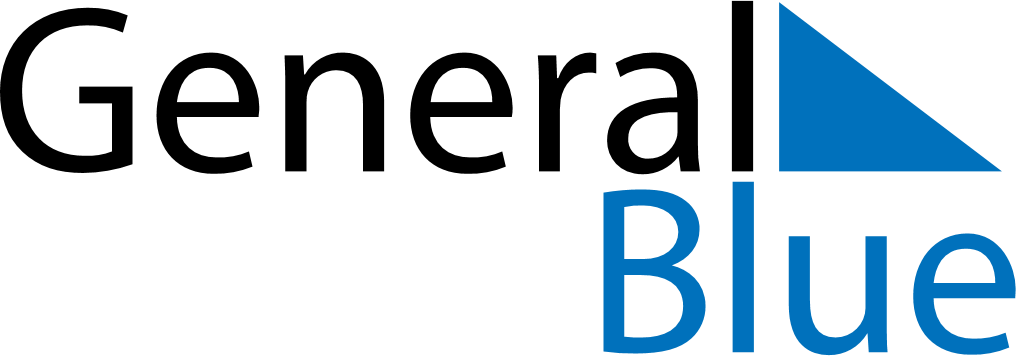 October 2025October 2025October 2025October 2025October 2025October 2025VenezuelaVenezuelaVenezuelaVenezuelaVenezuelaVenezuelaSundayMondayTuesdayWednesdayThursdayFridaySaturday123456789101112131415161718Day of Indigenous Resistance19202122232425262728293031NOTES